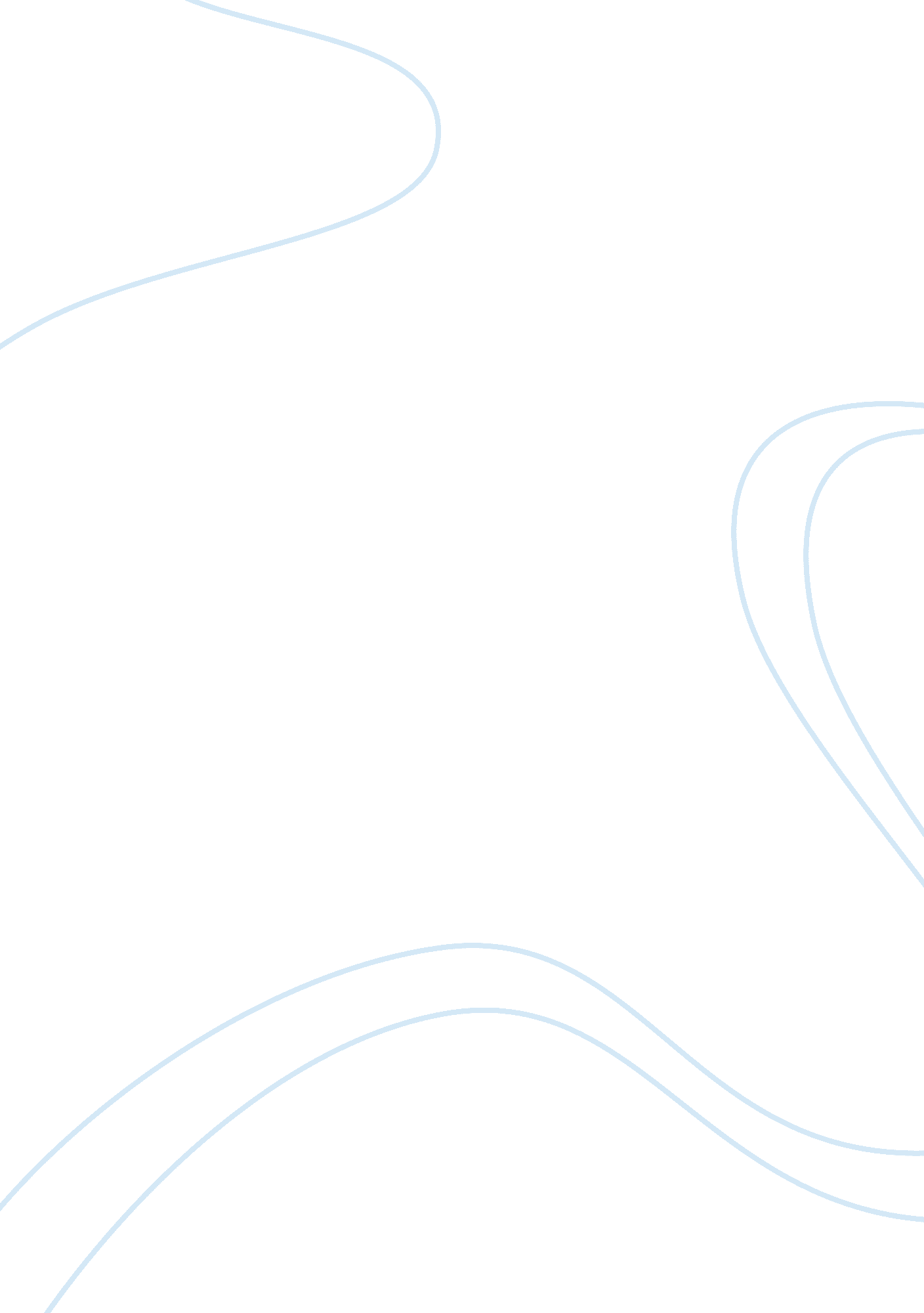 Dispensation of the jobSociology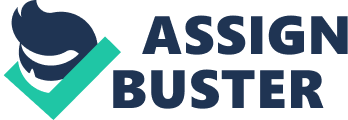 The most important issues addressed include the need for integrity, respect for each other, confidentiality as well as avoiding conflicts. Google strives to create a good reputation so as to ensure that the customers have trust in them. Trust is the guiding principle in the operations of Google. The other most important factor is respect for each other so as to avoid conflicts in the workplace. Confidentiality is very important as far as the reputation of the organization is concerned. There is a need to ensure that privacy is respected which is very important in the code of ethics for Google. 
The Board of directors is on the top position in the organization and is responsible for enacting the ethical code of conduct. The board communicates with the management about the ethical conduct that ought to be followed. The management is in direct conduct with the workers and these in turn also communicate with them the expected code of conduct to be followed. Google has an open communication system but as far a communication of ethics is concerned, it follows a descending order from top to bottom. The board as noted already has the overall authority to administer the code of ethics in the organization. The management is used to enforce the code of ethics since they are the ones who closely work with the workers hence it becomes easy to enforce the code. 
The first scenario in which the code of ethics can be applied involves the dismissal of employees who fail to observe the privacy policy of the organization. Drunkenness at work or any other kind of misbehavior is not tolerated and it warranties some form of application of the code of conduct. Another scenario in which the code of ethics can be applied involves ill-treatment of other workmates such as sexual harassment. 
The first recommendation is that the organization should always strive to be honest with all the stakeholders involved in its operations. Another recommendation that can be used to enhance the ethics program is the involvement of other interested parties such as employees in drafting the code of ethics that would be used to guide the operations of the organization. 